Eduardo Fabián Jiménez CastellanosViernes 11 de Noviembre del 2016Cadenas Tróficas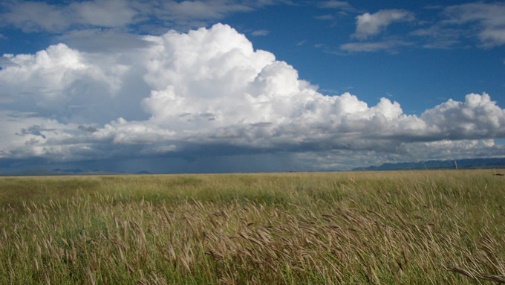 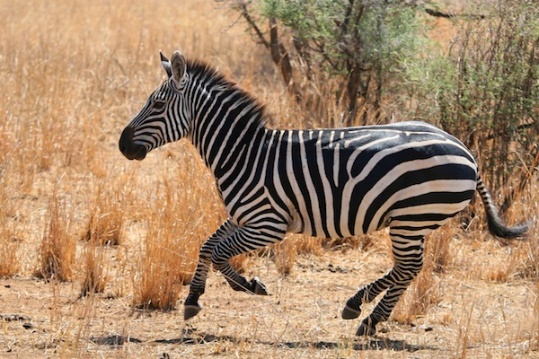 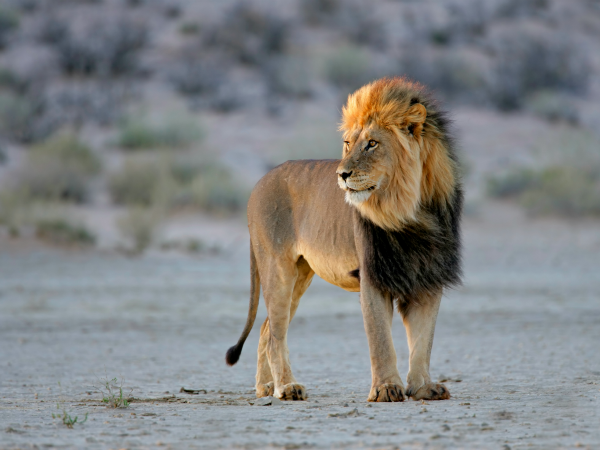 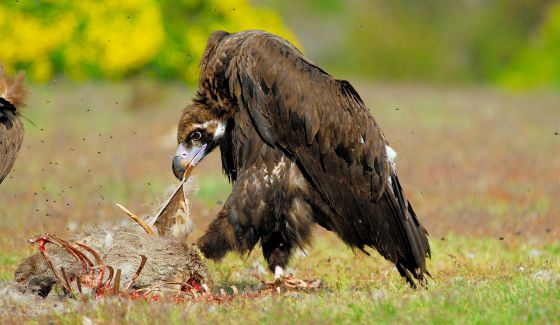 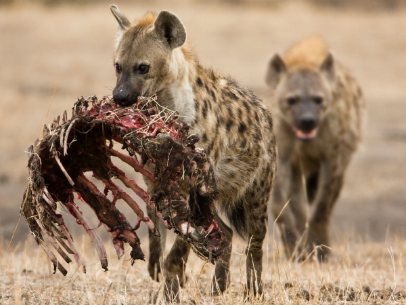 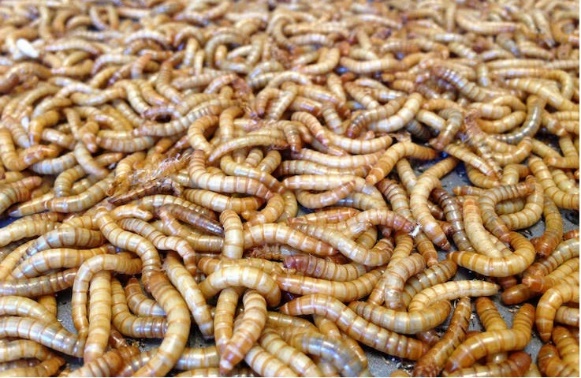 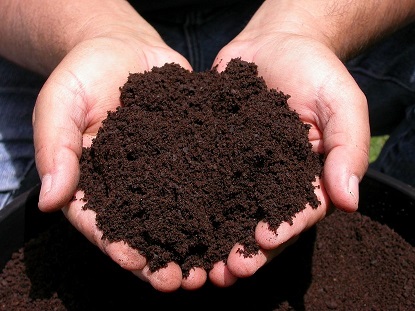 